Характеристика экосистемПри взаимодействии условий абиотической среды (неживой природы) и живого населения в сообществе создается круговорот веществ и поток энергии: движение веществ и  энергии из окружающей среды к одним организмам, от них – к другим организмам, а от них вновь в окружающую среду.Таким образом, экосистемы характеризуются тем, что в отличии от сообществ объединяют в себе живую и неживую природу, которые взаимосвязаны друг с другом (круговорот веществ и энергии).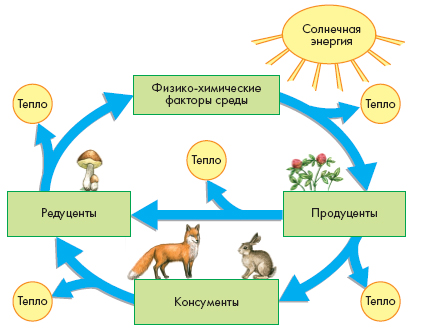 